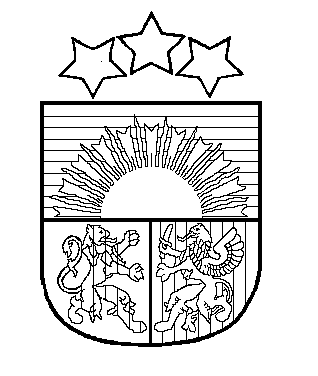 LATVIJAS REPUBLIKABALVU NOVADA PAŠVALDĪBAReģ.Nr.90009115622, Bērzpils ielā 1a, Balvos, Balvu novadā,  LV-4501, tālrunis +371 64522453 fakss+371 64522453, e-pasts: dome@balvi.lvBalvosAPSTIPRINĀTS ar Balvu novada domes 22.07.2021.lēmumu (prot.Nr.5., 48.§)BALVU NOVADA PAŠVALDĪBAS IESTĀDES“Balvu novada PAŠVALDĪBAS POLICIJA”NOLIKUMSIzdots saskaņā ar likuma ”Par pašvaldībām” 21.panta pirmās daļas 8.punktuBalvu novada Pašvaldības policija (turpmāk tekstā – Pašvaldības policija) ir bruņota, militarizēta Balvu novada pašvaldības iestāde, kuras pienākums ir aizsargāt personu dzīvību, veselību, tiesības un brīvības, īpašumu, sabiedrības un valsts intereses no noziedzīgiem un citiem prettiesiskiem apdraudējumiem. Tai ir savs zīmogs ar pašvaldības ģerboņa attēlu un pilnu pašvaldības policijas nosaukumu, noteikta parauga veidlapa. Pašvaldības policija ir sabiedriskās kārtības uzturēšanas institūcija, kas savas kompetences ietvaros darbojas Balvu novada administratīvajā teritorijā un citas pašvaldības administratīvajā teritorijā, kura deleģējusi likumā „Par policiju” noteikto pienākumu vai uzdevumu izpildi, balstoties uz likumību, humānismu, cilvēktiesībām, sociālo taisnīgumu un atklātumu, un ir pakļauta Balvu novada pašvaldības izpilddirektoram, finansēta no pašvaldības līdzekļiem un darba organizācijas jautājumos sadarbojas ar Valsts policijas iestādēm un citām valsts un pašvaldības institūcijām. Balvu novada pašvaldības policija nodrošina personu atskurbšanu no alkohola reibuma speciāli iekārtotās telpās. Pildot šo funkciju, Balvu novada pašvaldības policija slēdz attiecīgus līgumus par nepieciešamo telpu nomu (patapināšanu) un pakalpojumu pirkšanu.Pašvaldības policijas darbības tiesiskais pamats ir Latvijas Republikas Satversme, Latvijas Republikas likumi, Ministru kabineta noteikumi, rīkojumi, Balvu novada Domes pieņemtie saistošie noteikumi, lēmumi un citi normatīvie akti, kā arī šis nolikums.Pašvaldības policijas darbības finansēšana, materiāli tehniskā nodrošināšana un darbinieku darba samaksa tiek veikta Balvu novada Domes noteiktajā kārtībā saskaņā ar Latvijas Republikas normatīvajiem aktiem. Pašvaldības policija tiek finansēta no Balvu novada pašvaldības budžeta līdzekļiem - dotācijām, vispārējiem ieņēmumiem, maksas pakalpojumiem un citiem pašu ieņēmumiem. Pašvaldības policijas struktūru un darbinieku skaitu apstiprina pašvaldības policijas priekšnieks un to saskaņo ar  Balvu novada pašvaldības izpilddirektoru.8. Pašvaldības policijai savas kompetences ietvaros ir šādi pienākumi: 8.1. likumpārkāpumu profilakse;8.2. ar iespējamiem likumpārkāpumiem un notikumiem, kuri apdraud personu vai sabiedrības drošību, saistītu iesniegumu un informācijas reģistrēšana, reaģēšana uz sniegto informāciju, kā arī saņemtās informācijas nodošana kompetentām amatpersonām un institūcijām;8.3. kontrole pār to, kā tiek izpildīti pašvaldības saistošie noteikumi, par kuru pārkāpšanu paredzēta administratīvā atbildība, kā arī naudas sodu uzlikšana par šo noteikumu pārkāpšanu un to piedzīšana;8.4. Valsts policijas un Drošības policijas atbalstīšana sabiedrības drošības garantēšanā un noziedzības apkarošanā; 8.5. tūlītēju draudu novēršana, ja persona, kas atrodas mājoklī vai tā tuvumā, var nodarīt kaitējumu aizsargājamās personas dzīvībai, brīvībai vai veselībai, līdz tiesa izskata jautājumu par pagaidu aizsardzību pret vardarbību;8.6. ja ienāk ziņas par to, ka tiek gatavots vai ir izdarīts likumpārkāpums, kura izskatīšana ir Valsts policijas kompetencē, pašvaldības policija veic nepieciešamos pasākumus tā novēršanai, pārkāpēja aizturēšanai, notikuma vietas apsargāšanai un nekavējoties par to paziņo attiecīgajai Valsts policijas iestādei (amatpersonai), kā arī nodod tai likumpārkāpēju un attiecīgos dokumentus par viņu. Šajos jautājumos Valsts policijas amatpersonu norādījumi ir saistoši pašvaldības policijas darbiniekiem. 9. Pašvaldības policijas darbiniekam, pildot viņam uzliktos pienākumus atbilstoši dienesta kompetencei, ir tiesības: 9.1. prasīt, lai personas pārtrauc likumpārkāpumus un citu rīcību, kura traucē policijas pilnvaru izpildi, kā arī pielietot pret likumpārkāpējiem paredzētos piespiedu līdzekļus;9.2. pārbaudīt personām, kuras tiek turētas aizdomās par likumpārkāpumu izdarīšanu, personību apliecinošos dokumentus, kā arī citus dokumentus, kas nepieciešami to tiesību normu ievērošanas pārbaudei, kuru izpildes kontrole un uzraudzība uzdota policijai;9.3. veikt personu aptauju, pieņemt paskaidrojumus, kā arī izsaukt uz policijas iestādi jebkuru personu sakarā ar lietām un materiāliem, kuru izskatīšana ir policijas kompetencē, bet, ja šīs personas bez attaisnojoša iemesla neierodas pēc izsaukuma, likumā noteiktajā kārtībā veikt to piespiedu atvešanu;9.4. uzsākt administratīvā pārkāpuma lietas, likumā paredzētajos gadījumos un kārtībā nogādāt policijas iestādē likumpārkāpējus, izdarīt viņu personas apskati, mantu un dokumentu izņemšanu un apskati, administratīvi aizturēt likumpārkāpējus un veikt citus likumā noteiktos pasākumus administratīvo pārkāpumu lietvedības nodrošināšanai, kā arī piemērot viņiem administratīvos sodus vai noteiktā kārtībā nosūtīt administratīvā pārkāpuma lietu pēc piekritības;9.5. aizturēt militārpersonas, kuras izdarījušas likumpārkāpumus, un nodot tās Nacionālajiem bruņotajiem spēkiem;9.6. aizturēt un līdz nodošanai kompetentām iestādēm turēt speciāli iekārtotās telpās personas, kuras izvairās no kriminālsoda izciešanas, administratīvā aresta, apcietinājuma;9.7. aizturēt personas vecumā līdz 16 gadiem, kuras patvaļīgi pametušas dzīvesvietu vai bērnu iestādi, un turēt tās policijas iestādē līdz nodošanai vecākiem vai viņu aizstājējiem, vai bērnu iestādēm;9.8. personas, kuras alkohola, narkotisko, psihotropo vai toksisko vielu lietošanas rezultātā zaudējušas spēju patstāvīgi pārvietoties vai orientēties vai var nodarīt kaitējumu apkārtējiem vai pašas sev, nogādāt iestādēs, kas sniedz atskurbšanas pakalpojumus, ārstniecības iestādēs vai mājoklī;9.9. aizturēt uz rakstveida pieteikuma pamata personas, kuras atrodas mājoklī alkohola, narkotisko, psihotropo vai toksisko vielu reibuma stāvoklī un var nodarīt kaitējumu sev vai apkārtējiem cilvēkiem, kā arī gadījumā, ja apkārtējie cilvēki baidās palikt vienatnē ar šo personu un ja nav cita pamata tās aizturēšanai, kā arī uzturēt tādas personas policijas iestādē līdz atskurbšanai vai apstākļu noskaidrošanai, bet ne ilgāk par 12 stundām;9.10. ja pastāv tūlītēji draudi, ka persona, kas atrodas mājoklī vai tā tuvumā, var nodarīt kaitējumu šajā mājoklī pastāvīgi dzīvojošas personas (turpmāk — aizsargājamā persona) dzīvībai, brīvībai vai veselībai, uz rakstveida pieteikuma pamata pieņemt lēmumu, kas uzliek par pienākumu pilngadīgai personai, kura rada draudus, atstāt mājokli, kur pastāvīgi dzīvo aizsargājamā persona, neatgriezties un neuzturēties šajā mājoklī un tā tuvumā (turpmāk — policijas lēmums par nošķiršanu) tuvāk par lēmumā noteikto attālumu uz laiku līdz astoņām dienām no lēmuma pieņemšanas brīža. Policijas lēmumā par nošķiršanu var noteikt arī aizliegumu personai, kas rada draudus, kontaktēties ar aizsargājamo personu;9.11. nogādāt ārstniecības iestādē personas, kurām ir nepārprotami psihiski traucējumi un kuras ar savām darbībām rada acīmredzamas briesmas sev vai apkārtējiem cilvēkiem;9.12. nogādāt ārstniecības iestādē personas, kuras mēģinājušas izdarīt pašnāvību, un noskaidrot notikušā apstākļus;9.13. novērot publiskas vietas un tajās esošas personas, tai skaitā izmantojot tehniskos līdzekļus, lai savlaicīgi novērstu un atklātu iespējamo sabiedriskās kārtības apdraudējumu, noziedzīgu nodarījumu, atrastu meklēšanā izsludinātas personas vai transportlīdzekļus, kā arī, izmantojot tehniskos līdzekļus, novērot policijas iestāžu ēkas, telpas un teritoriju, policijas apsargājamos objektus, lai nodrošinātu policijas iestāžu ēku, telpu un teritorijas apsardzi, aizturēto personu un apsargājamo objektu drošību;9.14. ar attiecīgā valdītāja atļauju apskatīt publiski nepieejamas vietas un tajās esošos priekšmetus;9.15. uz laiku ierobežot vai pārtraukt transporta vai gājēju kustību ielās un uz ceļiem, kā arī personu iekļūšanu atsevišķās vietās vai objektos un izkļūšanu no tiem, ja to prasa sabiedrības drošības, personu dzīvības, veselības un mantas aizsardzības, kā arī izmeklēšanas intereses;9.16. nolūkā konstatēt, vai personas ir lietojušas alkoholu, narkotiskās, psihotropās vai toksiskās vielas, normatīvajos aktos noteiktajā kārtībā tās pārbaudīt ar ekspresdiagnostikas testu narkotisko un psihotropo vielu ietekmes konstatēšanai, portatīvām alkohola koncentrācijas noteikšanas mērierīcēm vai nogādāt šīs personas pārbaudes izdarīšanai ārstniecības iestādē, ja atzinums nepieciešams, lai apstiprinātu vai atspēkotu likumpārkāpuma faktu vai objektīvi izskatītu lietu par likumpārkāpuma izdarīšanu;9.17. apturēt transportlīdzekli un izdarīt tā apskati, ja ir pamats domāt, ka transportlīdzekļa vadītājs pārkāpis ceļu satiksmi reglamentējošo normatīvo aktu prasības vai transportlīdzeklis tiek izmantots likumpārkāpuma izdarīšanā; aizliegt lietot transportlīdzekļus, kuru tehniskais stāvoklis apdraud transporta kustības drošību; atstādināt no transportlīdzekļu vadīšanas personas, kuras ir alkohola reibumā, narkotisko vai citu apreibinošu vielu iespaidā, kā arī personas, kurām nav dokumentu par konkrētā transportlīdzekļa lietošanas vai attiecīgās kategorijas transportlīdzekļa vadīšanas tiesībām; nogādāt transportlīdzekli policijas iestādē nepieciešamās pārbaudes veikšanai, ja ir izsludināta tā meklēšana vai ir pamats domāt, ka ir nelikumīgi nomainīti vai viltoti transportlīdzekļa reģistrācijas dokumenti, valsts reģistrācijas numura zīme vai transportlīdzekļa agregātu numuri, vai nav transportlīdzekļa reģistrācijas vai īpašuma tiesības apliecinoša dokumenta un citādi nav iespējams konstatēt transportlīdzekļa lietošanas likumību;9.18. ierobežot vai aizliegt remonta un celtniecības, kā arī citu darbu veikšanu ielās un uz ceļiem, ja netiek ievērotas prasības par sabiedrības drošības un transporta kustības drošības garantēšanu;9.19. izņemt priekšmetus, izstrādājumus un vielas, kuru izgatavošana, iegādāšanās, glabāšana vai realizēšana ir aizliegta ar likumu vai kuras tiek glabātas bez atļaujas, ja saskaņā ar likumu tāda nepieciešama, kā arī izņemt dokumentus ar viltojuma pazīmēm;9.20. steidzamos gadījumos ar transportlīdzekļa vadītāja piekrišanu izmantot iestādēm, privātpersonām vai personu apvienībām piederošos transportlīdzekļus (izņemot ārvalstu diplomātisko, konsulāro un citu pārstāvniecību un starptautisko organizāciju transportlīdzekļus, kā arī speciālos transportlīdzekļus) braukšanai uz notikuma vietu vai personu nogādāšanai ārstniecības iestādēs, ja tām steidzami nepieciešama medicīniskā palīdzība, kā arī tādu personu vajāšanai, kuras izdarījušas noziegumus, un aizturēto neatliekamai nogādāšanai policijas iestādē;9.21. dienesta vajadzībām bez atlīdzības izmantot valsts un pašvaldību iestādēm piederošos elektroniskos sakaru līdzekļus;9.22. bez atlīdzības izmantot valsts un pašvaldību masu informācijas līdzekļus, lai noskaidrotu noziedzīga nodarījuma izdarīšanas apstākļus un personas, kas to izdarījušas, meklētu noziedzniekus un bez vēsts pazudušos, kā arī lai veiktu likumpārkāpumu profilaksi;9.23. savas kompetences ietvaros bez maksas saņemt no valsts un pašvaldību institūcijām un amatpersonām nepieciešamo informāciju un dokumentus;9.24. apturēt atpūtas kuģi un izdarīt tā apskati, ja ir pamats domāt, ka vadītājs pārkāpis noteikumus par kuģošanas līdzekļu satiksmi iekšējos ūdeņos; veikt pārbaudi, ja ir konstatēts, ka kuģošanas līdzeklis vai tā motors izsludināts meklēšanā, vai rodas pamatotas aizdomas, ka kuģošanas līdzekļa identifikācijas numurs, motora numurs, reģistrācijas dokumenti vai personas vadītāja apliecība ir viltota; atstādināt no atpūtas kuģa vadīšanas personu, kura ir alkoholisko, narkotisko, psihotropo, toksisko, citu apreibinošu vielu vai arī reakcijas ātrumu un uzmanību samazinošu medikamentu ietekmē vai ir tādā slimības vai noguruma pakāpē, ka tas var ietekmēt vadītāja darbspēju un ūdens satiksmes drošību; atstādināt no atpūtas kuģa vadīšanas personu, kurai nav dokumentu, kas apliecina kuģošanas līdzekļa reģistrāciju (ja attiecīgais kuģošanas līdzeklis ir jāreģistrē), vai attiecīgā kuģošanas līdzekļa vadītāja apliecības (ja tāda ir nepieciešama); aizliegt izmantot atpūtas kuģi, kas nav tehniskā kārtībā, nav apgādāts ar nepieciešamo aprīkojumu un glābšanas līdzekļiem, kā arī atpūtas kuģi, kuru nepieciešams reģistrēt un kuram nav šim nolūkam paredzētajās vietās norādītas valsts reģistrācijas numura zīmes vai nosaukums; ja nepieciešams, nogādāt atpūtas kuģi tuvākajā atpūtas kuģiem paredzētajā piestātnē, ja ir konstatēts, ka kuģošanas līdzekļa vadītājs nav ievērojis noteikumus par kuģošanas līdzekļu satiksmi iekšējos ūdeņos;9.25. izdarīt kontrolpirkumu, kā arī iesaistīt tā izdarīšanā citu personu, tajā skaitā nepilngadīgu, lai novērstu un atklātu administratīvos pārkāpumus un noziedzīgus nodarījumus.10. Pašvaldības policijas darbiniekam, pildot dienesta pienākumus, ir tiesības lietot fizisku spēku, speciālos cīņas paņēmienus, speciālos līdzekļus (ķīmiskās vielas, priekšmetus vai mehānismus, kas paredzēti pašaizsardzībai vai sabiedriskās kārtības un drošības garantēšanai, bet nav ieroči) un speciālos transportlīdzekļus, izmantot dienesta suņus un zirgus, kā arī ievietot aizturētās personas pagaidu turēšanas telpās un šim nolūkam paredzētajos transportlīdzekļos, bet izņēmuma gadījumā, ja ir liels aizturēto personu skaits, arī uz laiku norobežotās pagaidu turēšanas vietās, lai:10.1. atvairītu uzbrukumu personām, policijas darbiniekiem un personām, kas pilda dienesta pienākumus sabiedrības drošības garantēšanā un cīņā pret noziedzību;10.2.  atvairītu uzbrukumu ēkām, telpām, celtnēm un transportlīdzekļiem neatkarīgi no to piederības vai atbrīvotu apbruņotu personu ieņemtos objektus;10.3. atbrīvotu ķīlniekus;10.4. novērstu masu nekārtības un sabiedriskās kārtības grupveida pārkāpumus;10.5. aizturētu un nogādātu policijas iestādē likumpārkāpējus, kā arī savaldītu aizturētās, arestētās, apcietinātās un notiesātās personas, ja tās nepakļaujas vai pretojas policijas darbiniekiem vai ir pamats uzskatīt, ka tās var bēgt vai nodarīt kaitējumu apkārtējiem cilvēkiem vai sev;10.6. pārtrauktu ļaunprātīgu nepakļaušanos likumīgām prasībām, kuras izvirza policijas darbinieki vai citas personas, pildot dienesta pienākumus sabiedriskās kārtības garantēšanā vai cīņā pret noziedzību.11. Pašvaldības policijas darbinieks ir tiesīgs pielietot šaujamieroci galējas nepieciešamības situācijā, lai:11.1. aizsargātu citas personas un sevi no uzbrukuma, kas reāli apdraud dzīvību vai var nodarīt kaitējumu veselībai, novērstu mēģinājumu vardarbīgi iegūt šaujamieroci;11.2. atbrīvotu ķīlniekus;11.3. atvairītu grupveida vai bruņotu uzbrukumu policijas darbiniekiem vai citām personām, kuras pilda dienesta pienākumus sabiedrības drošības garantēšanā un cīņā pret noziedzību;11.4. atvairītu grupveida vai bruņotu uzbrukumu apsargājamiem objektiem, telpām, celtnēm, iestādēm, privāto tiesību juridiskajām personām un personu apvienībām;11.5. aizturētu personu, kura izrāda bruņotu pretošanos vai kura pārsteigta smaga vai sevišķi smaga nozieguma izdarīšanas brīdī, vai izbēgusi no apcietinājuma, kā arī lai aizturētu apbruņotu personu, kura atsakās izpildīt likumīgu prasību nodot ieroci vai sprāgstvielas;11.6. apturētu transportlīdzekli, nodarot tam bojājumus, ja tā vadītājs ar savu rīcību rada reālus draudus personu dzīvībai un veselībai un nepakļaujas pašvaldības policijas darbinieka prasībai apstādināt transportlīdzekli un ja nav citas iespējas viņu aizturēt;11.7. padarītu nekaitīgu dzīvnieku, kurš apdraud cilvēka dzīvību vai veselību.12. Pašvaldības policijas sastāvu veido Pašvaldības policijas priekšnieks, vecākie inspektori, inspektori 13. Pašvaldības policijas priekšnieks ir pakļauts Balvu novada pašvaldības izpilddirektoram. 14. Pašvaldības policijas priekšnieks: 14.1. veic Pašvaldības policijas vispārējo vadību un personīgi atbild par tās uzdevumu izpildi, nosaka darba organizācijas un darbības prioritāros virzienus; 14.2. atbilstoši Balvu novada Domes noteiktajam darba algas fondam nosaka Pašvaldības policijas štatus un darba algas, ko apstiprina pašvaldības izpilddirektors, apstiprina struktūru, noteikumus un darba instrukcijas; 14.3. realizē vienotu personāla politiku, Latvijas Republikas likumos noteiktajā kārtībā pieņem darbā un atbrīvo no darba Pašvaldības policijas darbiniekus, nosaka darbinieku pienākumus, apstiprina amata aprakstus;14.4. izdod nepieciešamos noteikumus par personu atskurbšanai paredzēto speciāli iekārtoto telpu izmantošanu un kārtību, kādā minētajās telpās tiek ievietotas personas; 14.5. nosaka Pašvaldības policijas saimnieciskās darbības virzienus apstiprinātās budžeta tāmes ietvaros, atbilstoši rīkojas ar Pašvaldības policijas finanšu līdzekļiem, nodrošina Pašvaldības policijas materiālo vērtību saglabāšanu; 14.6. izdod rīkojumus un dod norādījumus, izsniedz pilnvaras, slēdz līgumus, vienošanās un kontrolē to izpildi; 14.7. pārstāv Pašvaldības policijas intereses attiecībās ar valsts un pašvaldības institūcijām, citām iestādēm, organizācijām; 14.8. Pašvaldības policijas priekšnieks vienu reizi gadā sniedz pārskatu par Pašvaldības policijas darbu Balvu novada Domei, bet atskaites par praktisko darbību ik mēnesi Balvu novada pašvaldības izpilddirektoram;14.9. Pašvaldības policijas priekšniekam ir tiesības atcelt pretlikumīgus pašvaldības policijas darbinieku lēmumus;14.10. Pašvaldības policijas priekšnieks pieņem lēmumu par privātpersonas apstrīdētu pašvaldības policijas darbinieka izdoto administratīvo aktu vai faktisko rīcību;14.11. Pašvaldības policijas priekšnieka izdotos administratīvos aktus un faktisko rīcību var pārsūdzēt tiesā.15. Pašvaldības policijas priekšnieku Balvu novada Dome apstiprina amatā pēc tam, kad saņemta Iekšlietu ministra rakstiska piekrišana attiecīgās kandidatūras apstiprināšanai. 16. Pašvaldības policijas priekšnieku atbrīvo no amata Balvu novada Dome pēc savas iniciatīvas vai saskaņā ar Iekšlietu ministra rīkojumu, ko Dome izskata septiņu dienu laikā. 17. Pašvaldības policijas darbinieki savus dienesta pienākumus pilda  vienota parauga formas tērpā, pie kura ir piestiprināta uzšuvuma zīme ar Balvu novada ģerboni un uzrakstu “Balvu novada Pašvaldības policija”, kā arī amatu atšķirības zīmes saskaņā ar nolikumu. (pielikums). Nepieciešamības gadījumos ar priekšnieka rīkojumu Pašvaldības policijas darbinieki dienesta pienākumus drīkst pildīt privātās drēbēs. 18. Pašvaldības policijas darbinieks, pildot dienesta pienākumus, nēsā līdzi apliecību, kurai ir šādi rekvizīti: attiecīgās pašvaldības teritorijas nosaukums, darbinieka vārds, uzvārds, personas kods, ieņemamā amata nosaukums, fotogrāfija formas tērpā, kā arī atzīme par šaujamieroča nēsāšanas tiesībām un asins grupu. Apliecībai, kuru izsniedz Balvu novada pašvaldība, jābūt apstiprinātai ar Pašvaldības policijas zīmogu un priekšnieka parakstu.19. Kaitējumi, kas nodarīti Balvu novada pašvaldības Policijas darbinieka veselībai, pildot dienesta pienākumus, atlīdzināmi saskaņā ar spēkā esošajiem normatīvajiem aktiem. Pašvaldības policijas darbinieks ir pakļaujams obligātai apdrošināšanai par pašvaldības līdzekļiem LR Ministru kabineta noteiktā kārtībā. 20. Policijas darbinieks par prettiesisku rīcību ir atbildīgs normatīvajos aktos noteiktajā kārtībā. 21. Par disciplinārajiem pārkāpumiem Pašvaldības policijas darbinieks tiek sodīts disciplinārā kārtā. Balvu novada Pašvaldības policijas darbiniekiem var tikt noteikti šādi disciplinārie sodi: 21.1. piezīme (mutiska vai rakstiska); 21.2. rājiens; 21.3. atlaišana no darba. 22. Disciplinārsodus Pašvaldības policijas darbiniekiem nosaka un uzliek Pašvaldības policijas priekšnieks vai izveidota komisija.23. Ja sūdzības iesniedzējs nav apmierināts ar pieņemto lēmumu, viņš mēneša laikā var to pārsūdzēt prokuratūrā vai tiesā. 24. Pašvaldības policijas priekšniekam disciplinārsodus nosaka un uzliek Balvu novada pašvaldības izpilddirektors un viena mēneša laikā apstiprina Balvu novada Dome. 25. Balvu novada Pašvaldības policijas darbiniekam katru gadu tiek piešķirts apmaksāts atvaļinājums – četras kalendāra nedēļas, un uz viņiem attiecas Balvu novada Pašvaldības policijas darba koplīgumā paredzētās saistības. 26. Sakarā ar iecelšanu amatā Balvu novada Pašvaldības policijas darbiniekam var tikt piešķirtas amata atšķirības zīmes.27. Pašvaldības policijas pārraudzību veic un darbību kontrolē Balvu novada pašvaldības izpilddirektors. 28. Šis nolikums stājas spēkā pēc nolikuma apstiprināšanas domes sēdē. Domes priekšsēdētājs							                Sergejs MaksimovsPielikumsBalvu novada Pašvaldības iestādes “Balvu novada pašvaldības policija”nolikumamNOTEIKUMI PAR BALVU NOVADA PAŠVALDĪBAS POLICIJAS DARBINIEKU FORMAS TĒRPU UN TĀ NĒSĀŠANAS KĀRTĪBU1. Noteikumi nosaka:1.1. Balvu novada Pašvaldības policijas (turpmāk tekstā-BNPP) darbinieki saskaņā ar Balvu novada Pašvaldības policijas nolikumu un pēc darba līguma noslēgšanas ir tiesīgi saņemt un atbilstoši prasībām nēsāt formas tērpu.1.2. formas tērpa veidus un to nēsāšanas kārtību;1.3. Balvu novada Pašvaldības policijas atšķirības zīmes un to izvietojumu;1.4. BNPP formas tērpa virsdrēbēm ir noteikta melnā krāsa, ikdienas krekliem un T-krekliem –melna un balta krāsa.2. Pašvaldības policijai ir šādi formas tērpu veidi:2.1. ikdienas formas tērps;2.2. svētku formas tērps.3. Ikdienas formas tērpu nēsā, pildot dienesta pienākumus.4. Svētku formas tērpu nēsā:4.1. svētku, atceres un atzīmējamās dienās;4.2. tiekoties ar ārvalstu pārstāvjiem;4.3. oficiālās svinībās;4.4. vainagu, ziedu nolikšanā pie pieminekļiem, piemiņas vietām, piemiņas brīžos vai bēru procesijās;4.5. citos gadījumos saskaņā BNPP priekšnieka rīkojumu.5. Ikdienas formas tērps sastāv no šādiem formas tērpa priekšmetiem: 5.1. vasaras formas tērps - žokejcepure, bikses, ikdienas krekls (ar garām vai īsām piedurknēm) vai Polo krekls (ar īsām piedurknēm), melnas kurpes, zeķes (atbilstoši formas tērpa krāsai), melna bikšu siksna, virsjaka, pulovers, atšķirības zīmes, kā arī atstarojoša veste.5.2. ziemas formas tērps - ziemas cepure ar nagu un kokardi vai adīta cepure ar uzrakstu „Policija”, ikdienas krekls (ar garām vai īsām piedurknēm), T-krekls (ar īsām vai garām piedurknēm), bikses vai kombinezona bikses, žakete vai pulovers, ziemas virsjaka, zābaki, zeķes (atbilstoši formas tērpa krāsai), melna bikšu siksna, šalle, cimdi (atbilstoši formas tērpa krāsai), atšķirības zīmes, kā arī atstarojoša veste.6. Svētku formas tērps sastāv no šādiem formas tērpa priekšmetiem: žokejcepure vai ziemas cepure ar nagu un kokardi, bikses, žakete vai pullovers, balts krekls vai polo krekls (ar garām vai īsām piedurknēm), melnas kurpes vai zābaki, zeķes (atbilstoši formas tērpa krāsai), melna bikšu siksna, sarkana kaklasaite, virsjaka, atšķirības zīmes.7. Saskaņojot ar BNPP priekšnieku, vasaras formas tērpu atļauts nēsāt bez galvassegas.8. Aizliegts nēsāt:8.1. formas tērpa priekšmetus kopā ar civilo apģērbu;8.2. netīru un negludinātu formas tērpu.9. Amatu atšķirības zīmes izvieto uz formas tērpiem piešūtiem uzplečiem vai uzpleču pārvalkiem.10. Balvu novada Pašvaldības policijas atšķirības zīmju izvietojums.10.1. Amata atšķirības zīmes vienādi izvietojamas uz vasaras un ziemas formas tērpa.10.2. Pašvaldības policijas emblēma ar Balvu novada ģerboni un uzrakstu „Balvu novada Pašvaldības policija” izvietojama uz formas tērpa (žaketes, virsjakas, T-krekla, pulovera) kreisās piedurknes, 60 mm no plecu vīles uz leju pa uzpleča viduslīniju.10.3. Uzšuve ar pašvaldības policijas darbinieka uzvārdu un vārda pirmo burtu izvietojama uz formas tērpa krūts labajā pusē.10.4. Uzšuve ar uzrakstu „Pašvaldības policija” vai „Policija” formas tērpam izvietojama krūts kreisajā pusē.11. Balvu novada Pašvaldības policijas darbiniekiem ir sekojošas amata atšķirības zīmes (pielikumā):11.1. BNPP priekšniekam un priekšnieka vietniekam uz formas tērpa uzplečiem ir sekojošas atšķirības zīmes:11.1.1. Policijas priekšnieks – Balvu novada ģerbonis un trīs lielas (2,5 cm platas, izšūtas zelta krāsā) sešstūru zvaigznes ar sešiem maziem stariem, izvietotas vienā rindā gareniski, uzpleča vidusdaļā;11.1.2. Policijas priekšnieka vietnieks – divas lielas sešstūru zvaigznes ar sešiem maziem stariem, izvietotas vienā rindā gareniski, uzpleča vidusdaļā.12.2. BNPP inspektoriem un kārtībniekiem uz formas tērpa uzplečiem ir sekojošas atšķirības zīmes:12.2.1. Vecākais inspektors – četras mazas (1,3cm plata, izšūta zelta krāsā) sešstūru zvaigznes ar sešiem maziem stariem, izvietotas vienā rindā, gareniski uzpleča vidusdaļā;12.2.2. Inspektors –trīs mazas sešstūru zvaigznes ar sešiem maziem stariem izvietotas vienā rindā gareniski, uzpleča vidusdaļā;12.2.3. Jaunākais inspektors – divas mazas sešstūru zvaigznes ar sešiem maziem stariem, izvietotas vienā rindā gareniski, uzpleča vidusdaļā;12.2.4. Kārtībnieks – viena 5 mm plata zelta krāsas lentes “bulta” izvietota uzpleča ārējā malā, vērsta uz iekšu, uzpleča vidū viena maza sešstūra zvaigzne ar sešiem maziem stariem. PielikumsNoteikumiem par Balvu novada pašvaldības policijasdarbinieku formas tērpu un tā nēsāšanas kārtībuBALVU NOVADA PAŠVALDĪBAS POLICIJAS DARBINIEKUAMATA ATŠĶIRĪBAS ZĪMES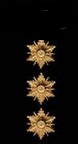         Policijas priekšnieks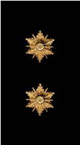 Priekšnieka vietnieks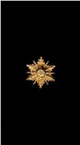 Nodaļas priekšnieks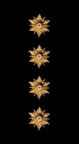 Vecākais inspektors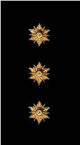 Inspektors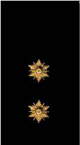 Jaunākais inspektors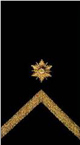 Kārtībnieks